DEBERES DE LENGUA (30-3-20)11º Lee el siguiente texto y resuelve las actividades.Max vio que no era el único que había pasado la noche en vela […].—¿Qué lees? —preguntó Max, señalando el grueso volumen.—Es un libro de Copérnico. ¿Sabes quién es Copérnico? —respondió el relojero.—Voy al cole —respondió Max.Su padre tenía el hábito de hacerle preguntas como si se acabase de caer de un árbol.—¿Y qué sabes de él? —insistió.—Descubrió que la Tierra gira alrededor del Sol y no al revés.—Más o menos. ¿Y sabes lo que eso significó?—Problemas —repuso Max.El relojero sonrió ampliamente y le tendió el grueso libro.—Ten. Es tuyo. Léelo.Carlos Ruiz Zafón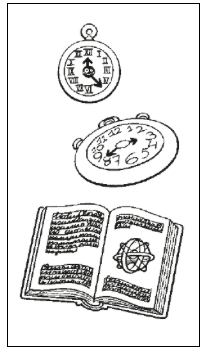 a) Indica con qué partes del texto se relacionan las ilustraciones. b) ¿Crees que la ilustración puede sustituir una parte del texto? Razona tu respuesta.c) Piensa qué te aporta un texto con ilustraciones y escribe una breve redacción.2º Subraya los pronombres personales que aparecen en el texto y di después de qué tipo son.3º Copia el siguiente texto corrigiendo los errores que encuentres.4º Subraya los pronombres de las siguientes frases.     • Los amigos se apoyan siempre.     • Él hace bastante bien el cocido.     • El cuadro verde me gusta bastante más.     • Yo no sé qué hacer contigo.     • Le dije que los domingos no puedo ir.5º Rodea los pronombres en estas oraciones. Subraya las oraciones en las que el pronombre sea el núcleo del sujeto.     • Yo jamás iré con vosotros.     • Tú explicarás la lección.     • Ella sabe la receta del pastel.     • El balón lo tiene Fernando.6º Forma otros nombres con las palabras y los sufijos que te damos a continuación. Después escribe una oración con cada palabra que has formado. 7º Completa las siguientes palabras. Después, escribe una oración con cada una de ellas.          o__stáculo                       e__acuar                             le__e                posi__le8º Copia el siguiente texto corrigiendo los errores que encuentres:9º En la siguiente lista, subraya tres rasgos que son exclusivos de las leyendas (es decir, los que no comparten con el cuento popular)      • Se desarrolla en un espacio y en un tiempo desconocidos.     • Se desarrolla en un espacio y en un tiempo reales.     • A veces se basan en acontecimientos históricos.     • Se difunden oralmente.     • En ocasiones, sus personajes son reales.10º Lee el siguiente texto y resuelve las actividades que te proponemos.     • Subraya en azul las expresiones que introducen alguna explicación o ejemplificación.     • Subraya en rojo la expresión que introduce la conclusión.11º Lee el siguiente texto y contesta las preguntas.a) ¿En qué lugar se encuentra la iglesia de San Justo?b) ¿Por qué obra de arte se ha hecho conocida la iglesia?c) ¿Por qué se ha conservado la obra que ha dado renombre a la iglesia?d) ¿Cómo se descubrió esta obra?Mientras ellos estaban en su cafetería, ella esperaba conmigo en la puerta, cerca de las bicicletas. Los aguardábamos pacientemente.Sonia no quitaba los ojos de las cerezas. La miraba de reojo y el frutero se dio cuenta: «Hoy están muy bien de precio, ¿te pongo algunas?».  Ellas respondió con timidez: «No he traído dinero» Ellos se echó a reír y le dijo: «Si quieres, puedes trabajar contigo aquí durante media hora y ese será el pago».Evaristo era un chófer de la ciudad que la visavuela havía vuscado y contratado para ebitar un accidente, ya que apenas beía. Ella era una mujer longeba y sensivle, que gustava de pasar tiempo con su visnieto. Antes de suvir al coche, preguntó: ¿havéis cargado las vicicletas?Las plantas de interior son generalmente más delicadas que las de exterior; es decir, necesitan más atención y cuidado que las otras. Debe prestarse especial atención al riego que necesitan y a la cantidad de luz que les llega. Por ejemplo, la orquídea es una planta que requiere estar en lugares muy luminosos; dicho de otro modo, si se deja en un cuarto en el que apenas llega la luz del sol, probablemente la planta se seque y se muera. Por ello, debemos ser conscientes de las atenciones que necesitan las plantasMucha gente visita Segovia para ver el Alcázar y el Acueducto romano, pero pocos van a ver una pequeña iglesia que tiene uno de los frescos bizantinos mejor conservados de Europa: se trata de la Iglesia de San Justo, ubicada justa al lado del acueducto.El fresco policromado ha podido conservarse casi en perfecto estado porque, en la Edad Media, se cubrieron las paredes de cal para desinfectar el lugar tras los brotes de peste negra que hubo en la zona; y la cal evitó que se deteriorara con el paso del tiempo. Así permaneció la pared hasta hace unas décadas, cuando una inundación provocó que las capas de cal se cayeran; entonces descubrieron el fresco bizantino.  